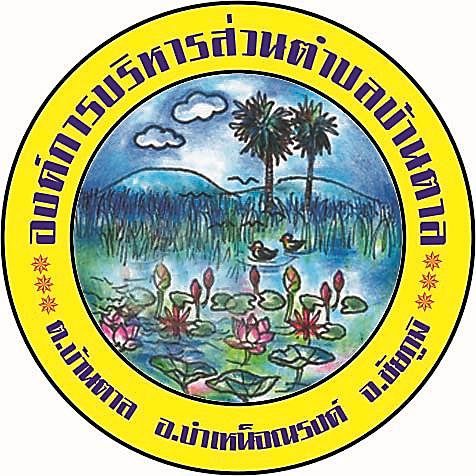 คู่มือปฏิบัติงานกองการศึกษาศาสนาและวัฒนธรรมองค์การบริหารส่วนตำบลบ้านตาล อำเภอบำเหน็จณรงค์ จังหวัดชัยภูมิที่มาและความสำคัญการจัดทำคู่มือการปฏิบัติราชการของกองการศึกษา ศาสนาและวัฒนธรรม องค์การบริหารส่วนตำบลบ้านตาล  เนื่องจากการอยู่ร่วมกันของบุคลากรในองค์กรเป็นส่วนสำคัญที่จะทำให้องค์กรเจริญก้าวหน้าไปในทิศทาง ที่ดี ดังนั้น เพื่อเป็นเครื่องมือในการกำกับการปฏิบัติงานราชการของกองการศึกษา ศาสนาและวัฒนธรรม เป็นไปด้วย ความมีระเบียบเรียบร้อย ถูกต้อง รวดเร็ว สามารถตอบสนองความต้องการของประชาชนได้อย่างมีประสิทธิภาพและ ผู้ปฏิบัติงานได้ทราบและเข้าใจการปฏิบัติงาน ขั้นตอนการปฏิบัติงานที่ถูกต้องให้สอดคล้องกับนโยบาย วิสัยทัศน์ ภารกิจ และเป้าหมายขององค์กร ในทิศทางเดียวกันและเป็นเครื่องมือในการกำกับ พฤติกรรม การอยู่ร่วมกันของบุคลากร ในองค์กร ให้เป็นแบบแผนเดียวกัน อีกทั้งยังเป็นตัววัดประสิทธิภาพและ ประสิทธิผลของการปฏิบัติงานของพนักงานใน กอง และการพิจารณาเลื่อนค่าตอบแทน การให้ความดีความชอบ การส่งเสริมการมีส่วนร่วมการรับผิดชอบการปฏิบัติงาน ด้วยความซื่อสัตย์สุจริต โดยยึดหลักธรรมาภิบาล การจัดระเบียบให้กับองค์กร การสร้างคุณธรรมจริยธรรมภายในองค์กร การสร้างขวัญและกำลังใจให้แก่เจ้าหน้าที่ และส่งเสริมให้บุคลากรมีความก้าวหน้าในหน้าที่การงาน กองการศึกษา ศาสนา และวัฒนธรรม จึงออกคู่มือเป็นแนวทางการปฏิบัติงานราชการภายในหน่วยงานวัตถุประสงค์วัตถุประสงค์ของการจัดทำคู่มือการปฏิบัติงาน1. เพื่อเป็นแนวทางในการปฏิบัติราชการให้เป็นไปตามมาตรฐานและแบบแผนเดียวกัน2. ผู้ปฏิบัติงานทราบและเข้าใจว่าควรทำอะไรก่อนและหลัง3. ผู้ปฏิบัติงานทราบว่าควรปฏิบัติงานอย่างไร เมื่อใด กับใคร4. เพื่อให้การปฏิบัติงานสอดคล้องกับนโยบาย วิสัยทัศน์ ภารกิจ และเป้าหมายขององค์กร5. เพื่อให้ผู้บริหารติดตามงานได้ทุกขั้นตอน6. เป็นเครื่องในการประเมินประสิทธิภาพและประสิทธิผลในการปฏิบัติงานของพนักงานในองค์กร7. เป็นเครื่องมือในการตรวจสอบการปฏิบัติงานของกองการศึกษา ศาสนาและวัฒนธรรม8. เป็นกรอบกำหนดพฤติกรรมการอยู่รวมกันในกองการศึกษา ศาสนาและวัฒนธรรม ได้อย่างมีความสุข9. เป็นแนวทางการส่งเสริมคุณธรรม จริยธรรมให้แก่เจ้าหน้าที่ในกองการศึกษา ศาสนาและวัฒนธรรม10. เพื่อกำ   หนดเป็นแนวทางการปฏิบัติราชการในการให้บริการประชาชนในเขตพื้นที่ได้อย่างรวดเร็วขอบเขตการจัดทำคู่มือปฏิบัติงาน เพื่อให้ข้าราชการ พนักงานจ้างตามภารกิจ พนักงานจ้างทั่วไป รวมไปถึงพนักงาน ที่ปฏิบัติหน้าที่อื่นๆ ที่ได้รับมอบหมายให้มีหน้าที่รับผิดชอบปฏิบัติงานในสังกัดกองการศึกษา ศาสนาและวัฒนธรรม ให้สอดคล้องกับกฎหมาย ระเบียบ ข้อบังคับ หนังสือสั่งการ มติ หลักเกณฑ์คำ สั่งตามหน้าที่ความรับผิดชอบของแต่ละ ส่วนและวิธีการปฏิบัติงานที่ครอบคลุม ตั้งแต่ขั้นตอนเริ่มต้นจนถึงสิ้นสุดกระบวนงานความรับผิดชอบการแสดงความรับผิดชอบในการปฏิบัติงานตามตำแหน่งหน้าที่ที่ตนรับผิดชอบตามที่ได้รับมอบหมายรวมไปถึง ผู้บังคับบัญชาที่ดูแลและคบคุมงานนั้นๆ โดยแบ่งจากสายการบังคับบัญชาตามลักษณะงานตามโครงสร้างส่วนราชการดังนี้แผนงานการศึกษา- งานบริหารทั่วไปเกี่ยวกับการศึกษา- งานระดับก่อนวัยเรียนและประถมศึกษาศูนย์พัฒนาเด็กเล็กในสังกัด มี 2 แห่ง1. ศูนย์พัฒนาเด็กเล็กวัดสาริกา	2. ศูนย์พัฒนาเด็กเล็กบ้านตาลลักษณะงานที่ปฏิบัติสนับสนุนการบริหารจัดการสถานศึกษา ส่งเสริมสนับสนุนงานด้านวิชาการและบริหารทั่วไป ส่งเสริมการจัด การศึกษาในศูนย์พัฒนาเด็กเล็ก ควบคุม ตรวจสอบ คุณภาพแลมาตรฐานการศึกษา และจัดระบบการประกันคุณภาพ ส่งเสริมศักยภาพการจัดการศึกษาท้องถิ่น รวบรวมข้อมูลเพื่อการศึกษาและวิเคราะห์ กำหนดจัดทำแหนและโครงการของ กองการศึกษา จัดทำแผนยุทธศาสตร์การพัฒนาศึกษาและแผนการศึกษา ในส่วนของกองการศึกษา วางแผนพัฒนาด้าน การศึกษาขององค์กรปกครองส่วนท้องถิ่นและ การลงข้อมูลระบบข้อมูลสารสนเทศทางการศึกษาท้องถิ่น ( School informantion System: SIS) และข้อมูลสารสนเทศทางการศึกษาศูนย์พัฒนาเด็กเล็กขององค์กรปกครองส่วนท้องถิ่น (Child development center information system: CCIS) ส่งเสริมและสนับสนุน การจัดทำสาระของหลักสูตร การ พัฒนาหลักสูตร การจัดทำกระบวนการเรียนรู้ แนวทางการจัดประสบการณ์ แผนการสอบ คู่มือครู การผลิต และการใช้ เทคโนโลยีเพื่อการศึกษาส่งเสริมและพัฒนาบุคลากรให้มีคุณภาพและมาตรฐานที่เหมาะสมตามมาตรฐานวิชาชีพสนับสนุน ค่าใช้จ่ายในการจัดการศึกษางานจัดซื้อจัดจ้าง เงินจัดสรร เงินอุดหนุนทุกประเภทเงินโครงการถ่ายโอนภารกิจ โครงการ อาหารเสริม (นม) และโครงการอาหารกลางวัน การจัดการศึกษาปฐมวัยในศูนย์พัฒนาเด็กเล็ก โรงเรียน ส่งเสริม สนับสนุนด้านวิชาการงบประมาณบุคลากรให้แก่บุคคล ครอบครัว หน่วยงาน สถานประกอบการในการอบรมเลี้ยงดูบุตร หรือบุคคลที่อยู่ในการดูแล ให้ได้รับการพัฒนาและสามารถจัดการศึกษาปฐมวัยได้ตามความเหมาะสม จัดการศึกษาแบบบูรณาการและแบบองค์ความรู้โดยให้ความสำคัญทั้งในด้านความรู้ คุณธรรมและกระบวนการเรียนรู้ให้ เหมาะสมกับระดับการศึกษา จัดกิจกรรมให้สอดคล้องกับความสนใจ ความถนัดและธรรมชาติของวัยของผู้เรียน โดยคำนึงถึงความแตกต่างระหว่างบุคคลและถือว่าผู้เรียนสำคัญที่สุด จัดให้มีระบบความร่วมมือระหว่างศูนย์พัฒนาเด็ก เล็ก ผู้ปกครองครอบครัวสถานประกอบการ องค์กรหรือสถาบันอื่นในท้องถิ่น เข้ามามีส่วนร่วมในการจัดการศึกษาปฐมวัยส่งเสริมและสนับสนุนให้ครูผู้สอนจัดบรรยากาศการเรียนการสอน การจัดสื่อการเรียน เพื่อส่งเสริมการเรียนรู้ รวมทั้ง สามารถใช้การวิจัยเป็นส่วนหนึ่งของการเรียนรู้ โดยผู้เรียนสอนอาจเรียนรู้ไปพร้อมกัน จัดให้มีการวิจัยและพัฒนาด้านการ ผลิตและพัฒนาเทคโนโลยีเพื่อการศึกษาให้เหมาะสมกับผู้เรียน ปฏิบัติงานร่วมกับหรือสนับสนุนการปฏิบัติงานของ หน่วยงานอื่นที่เกี่ยวข้องหรือตามที่ได้รับมอบหมาย บริหารจัดการงานด้านธุรการงานเอกสารและการประสานกับส่วน ราชการต่างๆ ให้เกิดประสิทธิภาพ ส่งเสริมให้เยาวชนและประชาชนมีคุณธรรม จริยธรรม ศีลธรรม พัฒนาสังคมด้าน คุณภาพชีวิต ส่งเสริมการเรียนรู้ตามอัธยาศัย พัฒนาบุคลากรให้มีความรู้ ส่งเสริมประเพณีท้องถิ่น โครงการจัดงาน ประเพณี ตลอดจนกิจกรรมกีฬาและนันทนาการ เพื่อให้เด็กและเยาวชนได้พัฒนาทักษะ พัฒนาเยาวชนให้เป็นไปตาม แผนพัฒนาเด็กและเยาวชนแห่งชาติ ส่งเสริมงานการกีฬาและนันทนาการ เผยแพร่ผลการด าเนินงานเพื่อความโปร่งใส รวดเร็วขั้นตอนการปฏิบัติงานกองการศึกษา ศาสนาและวัฒนธรรม ได้กำหนดแนวทางและหลักเกณฑ์ เพื่อให้การปฏิบัติงานราชการของ เจ้าหน้าที่ในกองการศึกษา ศาสนาและวัฒนธรรม เป็นไปด้วยความมีระเบียบเรียบร้อย ถูกต้อง รวดเร็ว และสอดคล้องกับ ข้อสั่งการของผู้บังคับบัญชาทุกระดับ จึงออกคู่มือปฏิบัติราชการเพื่อใช้เป็นหลักเกณฑ์แนวทางการปฏิบัติงานราชการ ภายในกองการศึกษาฯ ให้ทุกฝ่ายถือปฏิบัติโดยแบ่งการกำหนดแนวทางภายใต้การก กับดูแลของผู้อำนวยการกอง การศึกษาฯ ทั้งนี้ให้นำหลักเกณฑ์หรือแนวทางปฏิบัติงานราชการนี้กำหนดเป็นตัวประเมินความสำเร็จของงานในแต่ละ ส่วนงานต่อไป ดังนั้นกองการศึกษา ศาสนาและวัฒนธรรม ได้กำ หนดกฎหลักเกณฑ์ เป็นแนวทางการปฏิบัติราชการ ดังนี้1. การก าหนดด้านงานสารบรรณ การประชาสัมพันธ์ เข้ารับการฝึกอบรมและงานอื่นๆการรับ – ส่งหนังสือ บันทึกข้อมูลในระบบผ่านเว็บไซต์ ประชาสัมพันธ์ ประกาศ การเข้ารับการฝึกอบรม สื่ออิเล็กทรอนิกส์ต่างๆ ของกองการศึกษา ศาสนาและวัฒนธรรม ให้อยู่ในความรับผิดชอบ ของเจ้าพนักงานธุรการ โดยการกำกับดูแลของผู้อำนวยการกองการศึกษา ศาสนาและวัฒนธรรม2. การจัดเก็บเอกสารด้านงานสารบรรณ- หนังสือรับ หนังสือส่ง คำ สั่ง บันทึกข้อความ ประกาศ ให้งานธุรการจัดเก็บภายหลังเสร็จสิ้นการดำเนินการเพื่อ เก็บรักษา อย่างน้อย 3 วันทำการ ทั้งนี้ให้เป็นไปตามระเบียบสำนักนายกรัฐมนตรีว่าด้วยงานสารบรรณ พ.ศ. 25626 และแก้ไขเพิ่มเติมถึง (ฉบับที่ 3) พ.ศ. 2560 และหนังสือสั่งการที่เกี่ยวข้อง- การเสนอหนังสือต่างๆ ให้ทุกส่วนนำส่งที่ธุรการกองการศึกษา ศาสนาและวัฒนธรรม ตรวจสอบความถูกต้อง แล้วนำเสนอผู้อำนวยการกองการศึกษา ศาสนาและวัฒนธรรม เพื่อพิจารณาต่อไป หากมีการแก้ไขข้อผิดพลาดก็ทำเครื่องหมายกำกับไว้ และแจ้งกลับไปยังส่วนที่เสนองานมาเพื่อแก้ไขและนำเสนอใหม่- ให้เจ้าหน้าที่ธุรการหรือเจ้าหน้าที่ที่ได้รับมอบหมายจากเจ้าหน้าที่ธุรการเข้าตรวจสอบหนังสือสั่งการของกรม ส่งเสริมการปกครองท้องถิ่นทุกวัน หากมีหนังสือสำคัญให้นำเรียนผู้อำนวยการกองการศึกษา ศาสนาและวัฒนธรรม เพื่อทราบและดำเนินการต่อไป- ให้แต่ละส่วนงาน/บุคคล นำผลการปฏิบัติงานหรือข้อเสนอแนะ/ขัดข้อง แจ้งผู้อำนวยการกองการศึกษา ศาสนา และวัฒนธรรม ก่อนวันประชุมประจำเดือนอย่างน้อย 1 วันทำการ เพื่อเสนอในที่ประชุมประจำเดือนขององค์การบริหาร ส่วนตำบลบ้านตาลต่อไป- การเดินทางไปราชการให้ทุกคนบันทึกการขออนุญาตเดินทางไปราชการเสนอผ่านผู้อำนวยการกองการศึกษา ศาสนาและวัฒนธรรม รองปลัดองค์การบริหารส่วนตำบล นายกองค์การบริหารส่วนตำบลบ้านตาล ทั้งนี้ ให้เป็นไปตาม ระเบียบกระทรวงมหาดไทยว่าด้วยจ่าใช้จ่ายในการเดินทางไปราชการของเจ้าหน้าที่ท้องถิ่น พ.ศ. 2555 และแก้ไข เพิ่มเติมถึง (ฉบับที่ 3) พ.ศ. 2559- การเข้ารับการฝึกอบรมตามโครงการต่างๆ ให้เป็นไปตามหน้าที่ความรับผิดชอบ มาตรฐานกำหนดตำแหน่งของ แต่ละบุคคล โดยคำนึงถึงความรู้ที่จะได้รับ สถานะการเงินการคลัง และรายงานผลการฝึกอบรมให้ทราบภายหลังจากเดน ทางกลับ ตามระเบียบกระทรวงมหาดไทยว่าด้วยค่าใช้จ่ายในการอบรมขององค์กรปกครองส่วนท้องถิ่น พ.ศ. 2557- การเข้าร่วมพิธีการต่างๆ เช่น งานเฉลิมพระชนมพรรษา งานเฉลิมพระเกียรติของพระราชวงศ์ งาน/กิจกรรม ต่างๆ ของกองการศึกษา ศาสนาและวัฒนธรรม องค์การบริหารส่วนตำบลบ้านตาล หน่วยงานภายนอกอื่นๆให้ข้าราชการ และพนักงานจ้างทุกคนเข้าร่วมกิจกรรมทุกคน หากไม่ได้เข้าร่วมให้ชี้แจงเหตุผลให้ทราบ- ให้ข้าราชการครูและบุคลากรทางการศึกษา และพนักงานจ้าง ถือปฏิบัติตามคำสั่งทุกคนที่ได้รับมอบหมาย หน้าที่ต่างๆ โดยเคร่งครัด3. การดูแลความสะอาดเรียบร้อยการดูแลความสะอาดเรียบร้อยภายในกองการศึกษา ศาสนาและวัฒนธรรม มอบหมายให้เจ้าพนักงานธุรการดูแล และมอบหมายให้ผู้ช่วยเจ้าพนักงานธุรการ ช่วยกันดูแล ตลอดจนศูนย์พัฒนาเด็กเล็กในสังกัด ให้บุคลากรภายในช่วยกัน รับผิดชอบดูแล (ครู , ผู้ดูแลเด็ก) รับผิดชอบ4. การก าหนดด้านแผนงาน/โครงการและงบประมาณด้านการศึกษา4.1 ด้านแผนงานโครงการ เป็นไปตามหนังสือกระทรวงมหาดไทย ด่วนที่สุด ที่ มท 0816.2/ว 6056 ลงวันที่ 20 ตุลาคม 2559 เรื่องซักซ้อมแนวทางการจัดทำแผนพัฒนาการศึกษาสี่ปี (พ.ศ. 2561 – 2564) ขององค์กร ปกครองส่วนท้องถิ่น และระเบียบกระทรวงมหาดไทยว่าด้วยการจัดแผนพัฒนาขององค์กรปกครองส่วนท้องถิ่น พ.ศ. 2548 และแก้ไขเพิ่มเติมถึง (ฉบับที่ 2) พ.ศ. 2559 ดังนี้4.1.1 การจัดทำแผนพัฒนาการศึกษาสี่ปีของสถานศึกษา ให้สถานศึกษาเสนอร่างแผนพัฒนาการศึกษา สี่ปีของสถานศึกษา ให้คณะกรรมการสถานศึกษาขั้นพื้นฐานพิจารณาให้ความเห็นชอบและเสนอผู้บริหารสถาน ศึกษา ประกาศใช้แผนภายในเดือนมีนาคมของทุกปีและรวบรวมส่งให้กองการศึกษา ศาสนาและวัฒนธรรม ดำเนินการ บูรณาการเป็นแผนพัฒนาการศึกษาสี่ปีขององค์การบริหารส่วน ตำบลบ้านตาลต่อไป4.1.2 การจัดทำแผนพัฒนาการศึกษาสี่ปีขององค์การบริหารส่วนตำบลบ้านตาล ให้นำแผนพัฒนา การศึกษาสี่ปีของสถานศึกษาและของกองการศึกษา ศาสนาและวัฒนธรรม บูรณาการ เพื่อเสนอเป็นร่างแผนพัฒนาการศึกษาสี่ปีขององค์การบริหารส่วนตำบลบ้านตาล ให้คณะกรรมการการศึกษาพิจารณาให้ความเห็นชอบและเสนอ นายกองค์การบริหารส่วนตำบลบ้านตาล อนุมัติประกาศใช้แผนภายในเดือนเมษายนของทุกปี4.1.3 การจัดทำแผนพัฒนาท้องถิ่นสี่ปีขององค์การบริหารส่วนตำบลบ้านตาล ในส่วนของแผนงาน โครงการกองการศึกษา ศาสนาและวัฒนธรรม ให้เสนอโครงการพร้อมรายละเอียดให้เจ้าหน้าที่จัดทำแผนภายในเดือน เมษายน เพื่อดำเนินการรวบรวมจัดทำแผนพัฒนาสี่ปี ต่อไป4.1.4 การจัดทำแผนการดำเนิน  งานให้จัดส่งแผนการดำเนินงานของกองการศึกษา ศาสนาและ วัฒนธรรม ส่งให้เจ้าหน้าที่จัดทำแผนภายในเดือนกันยายนของทุกปี เพื่อดำเนินการจัดแผนการดำเนินงานขององค์การ บริหารส่วนตำบลบ้านตาล ต่อไป5. การดำเนินการโครงการและการเบิกจ่ายงบประมาณให้เป็นไปตามระเบียบกระทรวงมหาดไทย ว่าด้วยค่าใช้จ่ายในการฝึกอบรม และการเข้ารับการฝึกอบรม ของเจ้าหน้าที่ท้องถิ่น พ.ศ. 2557 และระเบียบกระทรวงมหาดไทยว่าด้วยการเบิกจ่ายค่าใช้จ่าย ในการจัดงานการ จัดการแข่งขันกีฬา และการส่งนักกีฬาเข้าร่วมการแข่งขันกีฬาขององค์กรปกครองส่วนท้องถิ่น พ.ศ. 2559 และระเบียบ กระทรวงมหาดไทยว่าด้วยการพัสดุของหน่วยการบริหารราชการส่วนท้องถิ่น พ.ศ. 2535 และแก้ไขเพิ่มเติมถึง (ฉบับที่ 9) พ.ศ. 2553 และระเบียบกระทรวงมหาดไทยว่าด้วยการรับเงิน การเบิกจ่ายเงิน การฝากเงิน การเก็บรักษาเงินและ การตรวจเงินขององค์กรปกครองส่วนท้องถิ่น พ.ศ. 2547 และแก้ไขเพิ่มเติมถึง (ฉบับที่ 3) พ.ศ. 2548 ดังนี้5.1 การจัดทำโครงการตามข้อบัญญัติ- กรณีจัดทำโครงการให้เสนอผู้บริหารอนุมัติโครงการก่อนดำเนินการโครงการ โดยเอกสารที่ต้องแนบ ได้แก่ โครงการ กำหนดดการ ประกาศ/ค าสั่งแต่งตั้งคณะกรรมการการด าเนินงานโครงการ หนังสือแจ้งส่วนราชการ ที่เกี่ยวข้อง เป็นต้น- บันทึกจัดหาพัสดุ แจ้งกองพัสดุและทรัพย์สิน เพื่อดำเนินตามขั้นตอนตามระเบียบ- ส่งเอกสารเบิกจ่ายภายใน 3 วัน หลังตรวจรับพัสดุ- เจ้าหน้าที่ผู้รับผิดชอบโครงการตามข้อบัญญัติผู้เบิกส่งรูปถ่าย/รายชื่อผู้ร่วมงานและเอกสารที่เกี่ยวข้อง ประกอบการเบิกจ่ายหลังเสร็จสิ้นโครงการภายใน 5 วันทำการ5.2 การยืมเงินตามโครงการ- ส่งโครงการเอกสารต้นเรื่องทั้งหมดให้กองคลังก่อนวันที่จะใช้เงินไม่น้อยกว่า 5 วันทำการ นอกจากกรณีเร่งด่วน- จัดทำบันทึกยืมเงินตามแบบ/จัดทำสัญญายืมเงินใช้ภายใน 30 วันนับจากวันที่ได้รับเงิน- หลังจากดำเนินการโครงการเสร็จสิ้นภายใน 30 วัน นับจากวันที่ได้รับเงินตามสัญญา5.3 สัญญายืมเงิน และส่งเอกสารตามรายการดังนี้- บันทึกส่งใช้เงินยืมพร้อมถ่ายเอกสารโครงการแนบเรื่อง- ใบเสร็จรับเงิน- ภาพถ่าย/รายชื่อผู้ร่วมงาน- กรณีมีเงินเหลือจ่ายจากโครงการบันทึกส่งใช้เงินสด 5.4 การเบิกเงินรางวัล- ใบสำคัญรับเงิน- ผลการแข่งขัน- รายชื่อนักกีฬาที่ร่วมแข่งกีฬาแต่ละประเภทที่รับรางวัล หรือนักเรียนที่เข้าร่วมการแข่งขันกิจกรรม- ภาพถ่าย/ลายเซ็นครบถ้วนตามโครงการ- บันทึกส่งใช้เงินยืม/พร้อมถ่ายเอกสารโครงการแนบเรื่องส่งใช้เงินยืม 5.5 การยืมเงินค่าลงทะเบียน/ค่าเดินทางไปราชการ- จัดทำบันทึกยืมเงิน- ส่งเอกสารต้นเรื่องทั้งหมดพร้อมคำสั่งให้กองคลังก่อนจะใช้เงินไม่น้อยกว่า 5 วันทำการนอกจากกรณีเร่งด่วน- จัดทำสัญญายืมกำหนดส่งใช้ภายใน 15 วัน นับจากวันที่กลับมาถึง- ครบกำหนดส่งใช้เงินยืม- จัดทำบันทึกส่งใช้เงินยืม- ส่งเอกสารรายงานการเดินทางทั้งหมดพร้อมใบสำคัญรับเงิน- ถ่ายเอกสารต้นเรื่องแนบบทเฉพาะกาลให้ข้าราชการครูและบุคลากรทางการศึกษา และพนักงานจ้างในสังกัด กองการศึกษา ศาสนาและวัฒนธรรม องค์การบริหารส่วนตำบลบ้านตาล ถือปฏิบัติตามแนวทางและหลักเกณฑ์ตามคู่มือฉบับนี้ โดยให้ผู้อำนวยกอง การศึกษา ศาสนาและวัฒนธรรม พิจารณา ตรวจสอบ ติดตาม กำกับดูแล ประเมินผลการปฏิบัติงานให้เป็นไปตาม หลักเกณฑ์ ฉบับนี้และระเบียบ กฎหมาย หนังสือสั่งการที่เกี่ยวข้องภายใต้การบังคับบัญชาของผู้บังคับบัญชาและผู้บริหาร ท้องถิ่น